АДМИНИСТРАЦИЯ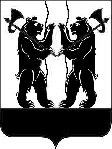 ЯРОСЛАВСКОГО  МУНИЦИПАЛЬНОГО  РАЙОНАПОСТАНОВЛЕНИЕ26.06.2018                                                                                                                              № 1448О специальных местах для размещения печатных предвыборных агитационных материалов на территории ЯМР при проведении муниципальных выборов9 сентября 2018 годаВ соответствии с пунктом 2 статьи 54 Федерального закона                                          от 12 июня 2002 года № 67-ФЗ «Об основных гарантиях избирательных прав              и права на участие  в референдуме граждан Российской Федерации», пунктом 8 статьи 65 Закона Ярославской области от 2 июня 2003 г. № 27-З «О выборах                в органы государственной власти Ярославской области и органы местного самоуправления муниципальных образований Ярославской области», Администрация района п о с т а н о в л я е т:1. Выделить специальные места для размещения агитационных печатных материалов на территории избирательных участков на территории Ярославского муниципального района:Курбское сельское поселениеУчасток № 2326Информационные стенды в п. Козьмодемьянск у магазина ПО «Новый Север» на ул. Центральная, у переезда на ул. Октябрьская.Участок № 2327Информационные стенды на территории центральной торговой площади             на ул. Советская, у магазина № 5 ПО «Курба» на ул. Юбилейная.Участок № 2328Информационный стенд на территории центральной торговой площади               на ул. Советская. Участок № 2329Информационный стенд у Дома культуры на ул. Мира. Участок № 2330Информационный стенд у магазина на ул. Сосновая.Некрасовское сельское поселениеУчасток № 2331Информационные стенды у здания Администрации поселения, Дома культуры и на центральной площади в п. Михайловский.Участок № 2332Информационный стенд у здания Администрации в с. Григорьевское.2. Опубликовать постановление в газете «Ярославский агрокурьер».3. Постановление вступает в силу со дня официального опубликования.Глава Ярославскогомуниципального района                                                                      Н.В. Золотников 